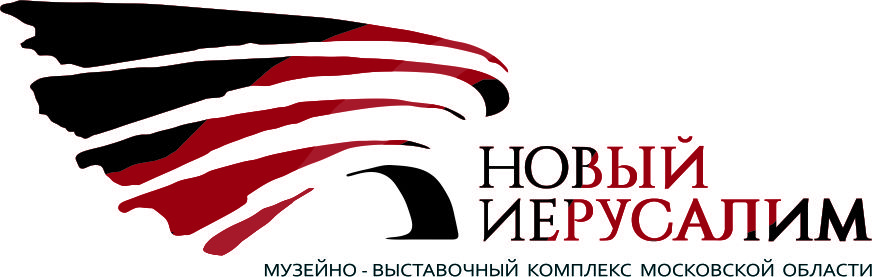 ПРЕСС-РЕЛИЗ«РОЖДЕСТВЕНСКАЯ КОФЕЙНАЯ ФАНТАЗИЯ»музыкальный спектакль для всей семьи2 января 2016 года, суббота, 16.00 музыкальный спектакль, основанный на музыке Баха,от Музыкального театра «Амадей» (Москва)главное здание Музейно-выставочного комплекса «Новый Иерусалим»Московская область, г. Истра, Ново-Иерусалимская набережная, д. 1Проезд: Авт. № 32 и № 33 до ост. «Теплицы»Тел. 8(49831)7 29 10 www.музей-новый-иерусалим.рфЦена билета - 1200 рублей (1-7 ряды), 800 рублей (8-14 ряды)Чашка кофе в подарок (американо или эспрессо)Приглашаем вас всей семьёй на музыкальный спектакль, основанный на музыке Баха, от Музыкального театра «Амадей», который пройдет в Музейно-выставочном комплексе «Новый Иерусалим» в субботу 2 января 2016 года в 16.00. Музыкальный спектакль, основанный на музыке Баха (Бранденбургский концерт №5 и «Кофейная кантата»), рассказывает о традициях европейского Рождества, обязательным атрибутом которого является ароматный кофе.Театр «Амадей» был создан в 1996 году, в Москве, первоначально на базе Творческого объединения «Антреприза Московского союза музыкантов», с 19 октября 1996 является самостоятельной творческой единицей. С 2001 года по настоящее время театр осуществляет постоянный прокат спектаклей в Музее-квартире А. Н. Толстого (ул. Спиридоновка, 4), регулярно с различными проектами гастролирует по России и за рубежом. Коллектив насчитывает около 90 солистов оперы, артистов камерного оркестра, сотрудников административного и художественно-постановочного состава. Репертуар театра — преимущественно опера (на языках оригиналов и в авторских русских переводах), а также классическая оперетта и музыкальная драма. Приходите за вдохновением всей семьей!